О проведении общественных обсуждений по вопросам предоставления разрешений на условно разрешенные  виды использования земельных участковВ соответствии с Градостроительным кодексом Российской Федерации, Федеральными законами от 06 октября 2003 года № 131-ФЗ «Об общих принципах организации местного самоуправления в Российской Федерации», от 21 июля 2014 года № 212-ФЗ «Об основах общественного контроля в Российской Федерации»,  постановлением администрации Арсеньевского городского округа от 21 ноября 2019 года № 847-па «Об утверждении административного регламента по предоставлению муниципальной услуги «Предоставление разрешения на условно разрешенный вид использования земельного участка и (или) объекта капитального строительства», руководствуясь Уставом Арсеньевского городского округа, администрация Арсеньевского городского округаПОСТАНОВЛЯЕТ:1. Провести общественные обсуждения по вопросам предоставления разрешений на условно разрешенные виды использования земельных участков на территории Арсеньевского городского округа, согласно приложению к настоящему постановлению.2.  Установить срок проведения общественных обсуждений с 04 июня 2020 года по 15 июня 2020 года.3.  Управлению архитектуры и градостроительства Арсеньевского городского округа администрации Арсеньевского городского округа:- вести прием предложений и замечаний в письменной форме по вопросам предоставления разрешений на условно разрешенные виды использования земельных участков на территории Арсеньевского городского округа, по адресу: г. Арсеньев, ул. Ленинская, д. 8, каб. 217, Email:arch@ars.town;- по окончании общественных обсуждений направить заключение о результатах общественных обсуждений по проекту решения о предоставлении разрешений на условно разрешенные виды использования земельных участков в комиссию по подготовке проекта Правил землепользования и застройки на территории Арсеньевского городского округа (далее – Комиссия).4.   Предложения и замечания принимаются с 04 июня 2020 года по 15 июня 2020 года в свободной форме.5.  Комиссии:-    рассмотреть поступившие предложения и замечания;- отклонить предложения и замечания, не отвечающие требованиям действующего законодательства;- проводить оценку поступивших предложений и замечаний путем голосования.6.  Организационному управлению администрации Арсеньевского городского округа (Абрамова) обеспечить опубликование и размещение на официальном сайте администрации Арсеньевского городского округа настоящего постановления.Глава городского округа                                                                                     В.С.Пивень                 Приложение к постановлению администрации        Арсеньевского городского округаот  29 мая 2020 г. № 307-паВопросы, выносимые на обсуждение по предоставлению разрешений на условно разрешенные виды использования земельных участковО предоставлении разрешения на условно разрешенный вид использования земельного участка «ведение садоводства (13.2)» земельному участку c условным номером 25:26:020203:ЗУ1 площадью 1000 кв. м в территориальной зоне ОД3 «Зона общественно-транспортная», местоположение которого установлено примерно в 140 м на северо-восток от ориентира, расположенного за границами участка. Почтовый адрес ориентира: Приморский край, г. Арсеньев,  ул. Южная, д. 22.О предоставлении разрешения на условно разрешенный вид использования земельного участка «ведение садоводства (13.2)» земельному участку c условным номером 25:26:020203:ЗУ1 площадью 1000 кв. м в территориальной зоне ОД3 «Зона общественно-транспортная», местоположение которого установлено: Примерно в 100 м на северо-восток от ориентира, расположенного за границами участка. Почтовый адрес ориентира: Приморский край, г. Арсеньев, ул. Южная, д. 22.О предоставлении разрешения на условно разрешенный вид использования земельного участка «хранение автотранспорта (2.7.1)» земельному участку с кадастровым номером 25:26:010318:4531 площадью 50 кв. м в территориальной зоне ОД1 «Зона делового, общественного и коммерческого назначения», местоположение которого установлено относительно ориентира, расположенного за пределами участка. Ориентир нежилое здание. Участок находится примерно в 24 м от ориентира по направлению на северо-восток. Почтовый адрес ориентира: Приморский край, г. Арсеньев, ул. Островского, 22.О предоставлении разрешения на условно разрешенный вид использования земельного участка «ведение огородничества (13.1)» земельному участку с кадастровым номером 25:26:020103:43 площадью 1675 кв. м, в том числе зона ограничения 7,73 кв. м в территориальной зоне П4 «Зона коммунальных объектов», местоположение которого установлено относительно ориентира, расположенного в границах участка. Почтовый адрес ориентира: Приморский край, г. Арсеньев, ул.  2-я Таежная, дом 29.О предоставлении разрешения на условно разрешенный вид использования земельного участка «ведение садоводства (13.2)» земельному участку c условным номером 25:26:030302:ЗУ1 площадью 1000 кв.м в территориальной зоне ОД1 «Зона делового, общественного и коммерческого назначения», местоположение которого установлено относительно ориентира, расположенного за пределами участка. Ориентир жилое строение. Участок находится примерно в 287 м от ориентира по направлению на северо-запад. Почтовый адрес ориентира: Приморский край,                     г. Арсеньев, ул. 8 Марта, д.11.О предоставлении разрешения на условно разрешенный вид использования земельного участка «для индивидуального жилищного строительства (2.1)» земельному участку с кадастровым номером 25:26:020202:60 площадью 877,0 кв. м в территориальной зоне ОД1 «Зона делового, общественного и коммерческого назначения», местоположение которого установлено относительно ориентира, расположенного в границах участка. Ориентир жилое строение. Почтовый адрес ориентира: Приморский край, г. Арсеньев, ул. Жуковского, дом 102а._____________________ 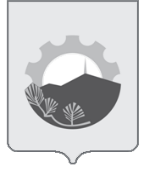 АДМИНИСТРАЦИЯ АРСЕНЬЕВСКОГО ГОРОДСКОГО ОКРУГА П О С Т А Н О В Л Е Н И Е   29 мая 2020 г.                       г.Арсеньев                          №   307-па  ._